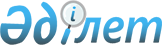 О внесении изменений в решение Талдыкорганского городского маслихата от 28 декабря 2022 года № 205 "О бюджетах сельских округов города Талдыкорган на 2023-2025 годы"Решение маслихата города Талдыкорган области Жетісу от 22 мая 2023 года № 3-20
      Талдыкорганский городской маслихат РЕШИЛ:
      1. Внести в решение Талдыкорганского городского маслихата "О бюджетах сельских округов города Талдыкорган на 2023-2025 годы" от 28 декабря 2022 года № 205 (зарегистрировано в Реестре государственной регистрации нормативных правовых актов под № 176772) следующие изменения:
      пункты 1, 2 указанного решения изложить в новой редакции:
       "1. Утвердить бюджет Еркинского сельского округа на 2023-2025 годы согласно приложениям 1, 2 и 3 к настоящему решению соответственно, в том числе на 2023 год в следующих объемах:
      1) доходы 492 477 тысяч тенге, в том числе:
      налоговые поступления 56 000 тысяч тенге;
      поступления трансфертов 436 477 тысяч тенге;
      2) затраты 494 463 тысячи тенге;
      3) чистое бюджетное кредитование 0 тенге, в том числе:
      бюджетные кредиты 0 тенге;
      погашение бюджетных кредитов 0 тенге;
      4) сальдо по операциям с финансовыми активами 0 тенге;
      приобретение финансовых активов0 тенге;
      поступления от продажи финансовых активов государства 0 тенге;
      5) дефицит (профицит) бюджета (-) 1 986 тысяч тенге;
      6) финансирование дефицита (использование профицита) бюджета 1 986 тысяч тенге;
      поступление займов 0 тенге;
      погашение займов 0 тенге;
      используемые остатки бюджетных средств 1 986 тысяч тенге.".
      "2. Утвердить бюджет Отенайского сельского округа на 2023-2025 годы согласноприложениям 4, 5, и 6к настоящему решению соответственно, в том числе на 2023 год в следующих объемах:
      1) доходы 1 095 503 тысячи тенге, в том числе:
      налоговые поступления 72 000 тысяч тенге;
      поступления трансфертов 1 023 503 тысячи тенге;
      2) затраты 1 098 763 тысячи тенге;
      3) чистое бюджетное кредитование 0 тенге, в том числе:
      бюджетные кредиты 0 тенге;
      погашение бюджетных кредитов 0 тенге;
      4) сальдо по операциям с финансовыми активами 0 тенге;
      приобретение финансовых активов0 тенге;
      поступления от продажи финансовых активов государства 0 тенге;
      5) дефицит (профицит) бюджета (-) 3 260 тысяч тенге;
      6) финансирование дефицита (использование профицита) бюджета 3 260 тысяч тенге;
      поступление займов 0 тенге;
      погашение займов 0 тенге;
      используемые остатки бюджетных средств 3 260 тысяч тенге.".
      2. Приложения 1, 4 к указанному решению изложить в новой редакции согласно приложениям 1, 2 к настоящему решению.
      3. Настоящее решение вводится в действие с 1 января 2023 года. Бюджет Еркинского сельского округа на 2023 год Бюджет Отенайского сельского округа на 2023 год
					© 2012. РГП на ПХВ «Институт законодательства и правовой информации Республики Казахстан» Министерства юстиции Республики Казахстан
				
      Председатель Талдыкорганского городского маслихата 

Т. Ахажан
Приложение 1 к решению Талдыкорганского городского маслихата от "22" мая 2023 года № 3-20Приложение 1 к решению Талдыкорганского городского маслихата от "28" декабря 2022 года № 205
Категория
Категория
Категория
Категория
Класс
Класс
Наименование
Сумма
Подкласс
Подкласс
(тысяч тенге)
I. Доходы
492 477
1
Налоговые поступления
56 000
4
Налоги на собственность
56 000
1
Налог на имущество
7 265
3
Земельный налог
3 550
4
Налог на транспортные средства
45 185
4
Поступление трансфертов
436 477
2
Трансферты из вышестоящих органов государственного управления
436 477
3
Трансферты из районного (города областного значения) бюджета
436 477
Функциональная группа
Функциональная группа
Функциональная группа
Функциональная группа
Функциональная группа
Сумма (тысяч тенге)
Функциональная подгруппа
Функциональная подгруппа
Функциональная подгруппа
Функциональная подгруппа
Сумма (тысяч тенге)
Администратор бюджетных программ
Администратор бюджетных программ
Администратор бюджетных программ
Сумма (тысяч тенге)
Программа
Программа
Сумма (тысяч тенге)
Наименование
Сумма (тысяч тенге)
II. Затраты
494 463
01
Государственные услуги общего характера
85 205
1
Представительные, исполнительные и другие органы, выполняющие общие функции государственного управления
85 205
124
Аппарат акима города районного значения, села, поселка, сельского округа
85 205
001
Услуги по обеспечению деятельности акима района в городе, города районного значения, поселка, села, сельского округа
84 605
022
Капитальные расходы государственного органа
600
07
Жилищно - коммунальное хозяйство
375 527
3
Благоустройство населенных пунктов
375 527
124
Аппарат акима города районного значения, села, поселка, сельского округа
375 527
008
Освещение улиц населенных пунктов
125 610
009
Обеспечение санитарии населенных пунктов
8 001
011
Благоустройство и озеленение населенных пунктов
241 916
08
Культура, спорт, туризм и информационное пространство
4 500
2
Спорт 
4 500
124
Аппарат акима города районного значения, села, поселка, сельского округа
4 500
028
Проведение физкультурно-оздоровительных и спортивных мероприятий на местном уровне
4 500
12
Транспорт и коммуникации
29 228
1
Автомобильный транспорт
29 228
124
Аппарат акима города районного значения, села, поселка, сельского округа
29 228
013
Обеспечение функционирования автомобильных дорог в городах районного значения, селах, поселках, сельских округах
29 228
15
Трансферты
3
1
Трансферты
3
124
Аппарат акима города районного значения, села, поселка, сельского округа
3
048
Возврат неиспользованных (недоиспользованных) целевых трансфертов
3
Функциональная группа
Функциональная группа
Функциональная группа
Функциональная группа
Функциональная группа
Функциональная подгруппа
Функциональная подгруппа
Функциональная подгруппа
Функциональная подгруппа
Администратор бюджетных программ
Администратор бюджетных программ
Администратор бюджетных программ
Сумма
Программа
Программа
(тысяч тенге)
Наименование
III. Чистое бюджетное кредитование
0
Бюджетные кредиты 
0
Категория
Категория
Категория
Класс
Класс
Сумма
Подкласс
Подкласс
(тысяч тенге)
Наименование
Погашение бюджетных кредитов
0
5
Погашение бюджетных кредитов
0
1
Погашение бюджетных кредитов
0
1
Погашение бюджетных кредитов, выданных из государственного бюджета
0
Функциональная группа
Функциональная группа
Функциональная группа
Функциональная группа
Функциональная группа
Функциональная подгруппа
Функциональная подгруппа
Функциональная подгруппа
Функциональная подгруппа
Администратор бюджетных программ
Администратор бюджетных программ
Администратор бюджетных программ
Сумма
Программа
Программа
(тысяч тенге)
Наименование
IV. Сальдо по операциям с финансовыми активами
0
Приобретение финансовых активов
0
Категория
Категория
Категория
Класс
Класс
Сумма
Подкласс
Подкласс
(тысяч тенге)
Наименование
V. Дефицит (профицит) бюджета
-1 986
VI. Финансирование дефицита (использование профицита) бюджета
1 986
8
Используемые остатки бюджетных средств
1 986
1
Остатки бюджетных средств
1 986
1
Свободные остатки бюджетных средств
1 986
Свободные остатки бюджетных средств
Функциональная группа
Функциональная группа
Функциональная группа
Функциональная группа
Функциональная группа
Функциональная подгруппа
Функциональная подгруппа
Функциональная подгруппа
Функциональная подгруппа
Администратор бюджетных программ
Администратор бюджетных программ
Администратор бюджетных программ
Сумма
Программа
Программа
(тысяч тенге)
 Наименование
16
Погашение займов
0
1
Погашение займов
0Приложение 2 к решению Талдыкорганского городского маслихата от "22" мая 2023 года № 3-20Приложение 4 к решению Талдыкорганского городского маслихата от "28" декабря 2022 года № 205
Категория
Категория
Категория
Категория
Класс
Класс
Наименование
Сумма
Подкласс
Подкласс
(тысяч тенге)
I. Доходы
1 095 503
1
Налоговые поступления
72 000
1
Подоходный налог
1 680
2
Индивидуальный подоходный налог
1 680
4
Налоги на собственность
70 320
1
Налог на имущество
15 680
3
Земельный налог
560
4
Налог на транспортные средства
54 080
4
Поступление трансфертов
1 023 503
2
Трансферты из вышестоящих органов государственного управления
1 023 503
3
Трансферты из районного (города областного значения) бюджета
1 023 503
Функциональная группа
Функциональная группа
Функциональная группа
Функциональная группа
Функциональная группа
Сумма (тысяч тенге)
Функциональная подгруппа
Функциональная подгруппа
Функциональная подгруппа
Функциональная подгруппа
Сумма (тысяч тенге)
Администратор бюджетных программ
Администратор бюджетных программ
Администратор бюджетных программ
Сумма (тысяч тенге)
Программа
Программа
Сумма (тысяч тенге)
Наименование
Сумма (тысяч тенге)
II. Затраты
1 098 763
01
Государственные услуги общего характера
74 018
1
Представительные, исполнительные и другие органы, выполняющие общие функции государственного управления
74 018
124
Аппарат акима города районного значения, села, поселка, сельского округа
74 018
001
Услуги по обеспечению деятельности акима района в городе, города районного значения, поселка, села, сельского округа
73 418
022
Капитальные расходы государственного органа
600
07
Жилищно - коммунальное хозяйство
773 355
3
Благоустройство населенных пунктов
773 355
124
Аппарат акима города районного значения, села, поселка, сельского округа
773 355
008
Освещение улиц населенных пунктов
309 543
009
Обеспечение санитарии населенных пунктов
10 003
011
Благоустройство и озеленение населенных пунктов
453 809
08
Культура, спорт, туризм и информационное пространство
2 000
2
Спорт 
2 000
124
Аппарат акима города районного значения, села, поселка, сельского округа
2 000
028
Проведение физкультурно-оздоровительных и спортивных мероприятий на местном уровне
2 000
12
Транспорт и коммуникации
249 067
1
Автомобильный транспорт
249 067
124
Аппарат акима города районного значения, села, поселка, сельского округа
249 067
013
Обеспечение функционирования автомобильных дорог в городах районного значения, селах, поселках, сельских округах
58 509
045
Капитальный и средний ремонт автомобильных дорог в городах районного значения, селах, поселках, сельских округах
190 558
15
Трансферты
323
1
Трансферты
323
124
Аппарат акима города районного значения, села, поселка, сельского округа
323
048
Возврат неиспользованных (недоиспользованных) целевых трансфертов
323
Функциональная группа
Функциональная группа
Функциональная группа
Функциональная группа
Функциональная группа
Функциональная подгруппа
Функциональная подгруппа
Функциональная подгруппа
Функциональная подгруппа
Администратор бюджетных программ
Администратор бюджетных программ
Администратор бюджетных программ
Сумма
Программа
Программа
(тысяч тенге)
Наименование
III. Чистое бюджетное кредитование
0
Бюджетные кредиты 
0
Категория
Категория
Категория
Класс
Класс
Сумма
Подкласс
Подкласс
(тысяч тенге)
Наименование
Погашение бюджетных кредитов
0
5
Погашение бюджетных кредитов
0
1
Погашение бюджетных кредитов
0
1
Погашение бюджетных кредитов, выданных из государственного бюджета
0
Функциональная группа
Функциональная группа
Функциональная группа
Функциональная группа
Функциональная группа
Функциональная подгруппа
Функциональная подгруппа
Функциональная подгруппа
Функциональная подгруппа
Администратор бюджетных программ
Администратор бюджетных программ
Администратор бюджетных программ
Сумма
Программа
Программа
(тысяч тенге)
Наименование
IV. Сальдо по операциям с финансовыми активами
0
Приобретение финансовых активов
0
Категория
Категория
Категория
Класс
Класс
Сумма
Подкласс
Подкласс
(тысяч тенге)
Наименование
V. Дефицит (профицит) бюджета
-3 260
VI. Финансирование дефицита (использование профицита) бюджета
3 260
8
Используемые остатки бюджетных средств
3 260
1
Остатки бюджетных средств
3 260
1
Свободные остатки бюджетных средств
3 260
Функциональная группа
Функциональная группа
Функциональная группа
Функциональная группа
Функциональная группа
Функциональная подгруппа
Функциональная подгруппа
Функциональная подгруппа
Функциональная подгруппа
Администратор бюджетных программ
Администратор бюджетных программ
Администратор бюджетных программ
Сумма
Программа
Программа
(тысяч тенге)
 Наименование
16
Погашение займов
0
1
Погашение займов
0